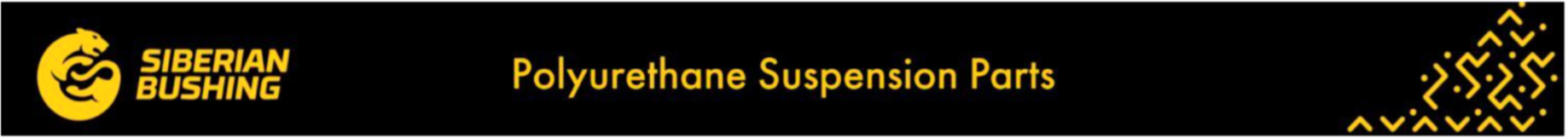 To the General Director of Center Repair Technologies LTDWarrany Act №__________of “_____”______________20_____Name__________________________________________________________________Tel____________________________________________________________________Email__________________________________________________________________Country________________________________________________________________CarMaker____________________________________Body_____________________________________Year of production_________________________VIN / Frame No.:___________________________Quality problem Part #:__________(__pcs)Date of Purchase_______________________(DD/MM/YYYY)Place of repair or installation/ Name of car service center_____________________Date of defect appear___________________(DD/MM/YYYY)Mileage from date of installation_____________km/___________milesSuspension modification_________________Please describe briefly how did defected bushing affect on the suspension operation:
__________________________________________________________________
__________________________________________________________________Detailed description of the defected bushing (if possible, attach photos):
__________________________________________________________________
__________________________________________________________________Signature_________________					Date____________	20__